						Daniel J. McLaughlin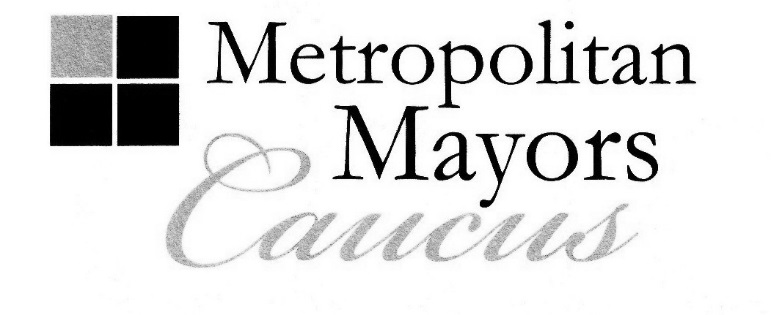 						Mayor, Village of Orland Park						Executive Board Chairman						Rahm Emanuel						Mayor, City of Chicago						Executive Board Vice Chairman						Jim Holland						Mayor, Village of Frankfort						Executive Board SecretaryAGENDAExecutive Board MeetingMonday, September 14, 20159:00 a.m.DuPage Mayors and Managers Conference1220 Oakbrook RoadOak Brook, Illinois(The DuPage Mayors and Managers Conference is located on the northwest corner of the intersection of Jorie Boulevard and Oakbrook Road.  Oakbrook Road is also known as 31st Street.)Call to Order and Welcome – Mayor Daniel J. McLaughlin, Orland Park			            Executive Board ChairmanApproval of Minutes:  July 10, 2015 Meeting (Attachment 1)Action Requested:  Motion to approve minutesIII.	State Budget Impasse:  Any End in Sight?		John F. Dunn, Senior Vice President		McGuire Woods Consulting LLC			Action Requested:  Q & AIV.	Policy Area:  Environment – Mayor John A. Ostenburg, Park Forest				           Policy Area Leader		A.	Chicago Area Waterways System Advisory Committee:  Consensus Framework to Reduce 			Threat of Aquatic Nuisance Species (Asian Carp) (Attachment 2)				Action Requested:  Concurrence with Caucus Environment Committee		      	      recommendation re proposed study framework	B.	Clean Energy/Smart Grid Legislation Update			Action Requested:  Discussion	C.	Greenest Region Compact 2 Update			Action Requested:  Discussion	D.	Public Section Energy Efficiency (PSEE) Program Delay	Action Requested:  DiscussionV.	Policy Area:  Housing and Economic Development – Mayor Jeffrey T. Sherwin, Northlake						 	            Policy Area Leader	A.	Livable Communities Collaborative (Attachment 3)			Action Requested:  DiscussionCity of Chicago ∙ DuPage Mayors and Managers Conference ∙ Lake County Municipal League ∙ McHenry County Council of GovernmentsMetro West Council of Governments ∙ Northwest Municipal Conference ∙ South Suburban Mayors and Managers AssociationSouthwest Conference of Mayors ∙ West Central Municipal Conference ∙ Will County Governmental League233 South Wacker Drive, Suite 800, Chicago, Illinois 60606Tel: 312.201.4505 	Fax: 312.258.1851www.mayorscaucus.org	AGENDA	Executive Board Meeting	September 14, 2015	Page 2	B.	AARP Illinois/ MPC Event:  How Livable Is Your Community?			Monday, October 5, 2015			9:00 – 11:00 am			Union League Club of Chicago					Action Requested:  Municipal Officials Are Encouraged to Attend		C.	How to Draft a Rental Regulation Ordinance Session				Tuesday, October 13, 2015				Time & Location:  TBA					Action Requested:  Municipal Officials Are Encouraged to Attend	VI.	ADA 25 Chicago Update – Dave Bennett, Executive Director		A.	Model Ordinances/Proclamations		B.	Holiday Parades		C.	ADA Compliance Coordinators Inaugural Meeting				Action Requested:  Information only	VII.	Shared Services Report Update – Dave Bennett, Executive Director		A.	Final Report Availability		B.	Meeting with LTG Evelyn Sanguinetti’s Staff				Action Requested:  Information only	VIII.	FY 2016 Mayors Caucus Budget Approval Postponed – Dave Bennett, Executive Director			Action Requested:  Motion to delay approval of FY 2016 budget until November 			Board meeting	IX.	Other Business	X.	Next Board Meeting:  November 9, 2015, CMAP, 9:30 a.m.